Министерство образования Тульской областиГОСУДАРСТВЕННОЕ ПРОФЕССИОНАЛЬНОЕ ОБРАЗОВАТЕЛЬНОЕ УЧРЕЖДЕНИЕ ТУЛЬСКОЙ ОБЛАСТИ«ТУЛЬСКИЙ ГОСУДАРСТВЕННЫЙ КОММУНАЛЬНО-СТРОИТЕЛЬНЫЙ ТЕХНИКУМ»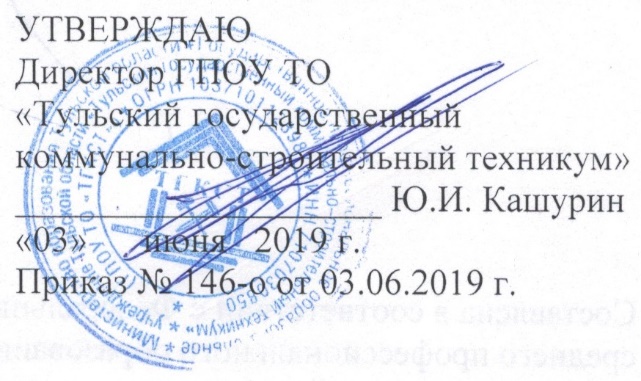 РАБОЧАЯ ПРОГРАММА ПРЕДДИПЛОМНОЙ ПРАКТИКИ специальности 08.02.07 «Монтаж и эксплуатация внутренних сантехнических устройств, кондиционирования воздуха и вентиляции»Тула 2019Составлена в соответствии с федеральным государственным образовательным стандартом среднего профессионального образования по специальности 08.02.07 «Монтаж и эксплуатация внутренних сантехнических устройств, кондиционирования воздуха и вентиляции», утвержденным приказом Министерства образования и науки Российской Федерации от 15  января  2018 г. № 30, зарегистрированным в Министерстве юстиции Российской Федерации 06 февраля 2018 г., регистрационный № 49945Разработчик: Вьюгина Л.М., преподаватель ГПОУ ТО «Тульский государственный коммунально-строительный техникум».Черкасова И.С., преподаватель ГПОУ ТО «Тульский государственный коммунально-строительный техникум».Рецензент: Пустовой А.И., начальник учебно-методического центра АО «Газпром газораспределение Тула»СОДЕРЖАНИЕ1 ЦЕЛИ И ЗАДАЧИ ПРЕДДИПЛОМНОЙ ПРАКТИКИПреддипломная практика является одним из завершающих этапов подготовки специалиста по специальности 08.02.07 «Монтаж и эксплуатация внутренних сантехнических устройств, кондиционирования воздуха и вентиляции».Программа преддипломной практики является составной частью программы подготовки специалистов среднего звена в соответствии с ФГОС СПО по специальности 08.02.07 «Монтаж и эксплуатация внутренних сантехнических устройств, кондиционирования воздуха и вентиляции». укрупненной группы специальностей 08.00.00 «Техника и технология строительства».Рабочая программа практики разрабатывалась в соответствии с:ФГОС;Рабочим учебным планом образовательного учреждения;Рабочими программами профессиональных модулей ПМ.01 «Организация и контроль работ по монтажу систем водоснабжения и водоотведения, отопления, вентиляции и кондиционирования воздуха», ПМ.03 «Участие в проектировании систем водоснабжения и водоотведения, отопления, вентиляции и кондиционирования воздуха».Целями преддипломной практики являются:- приобретение практического опыта профессиональной деятельности;- формирование компетенций обучающихся в процессе выполнения работ, связанных с будущей профессиональной деятельностью;- сбор материалов необходимых для дипломного проектирования.Задачами преддипломной практики являются:- закрепление знаний и умений студентов по специальности;- приобретение практического опыта работы по основным видам деятельности, предусмотренным программой подготовки специалистов среднего звена по специальности;- формирование профессиональной компетентности специалиста;- проверка готовности специалиста к самостоятельной трудовой деятельности;- участие в производственной деятельности предприятия, обработка и анализ полученных результатов, литературы для дальнейшего их использования в дипломном проектировании.2 СРОКИ ПРОХОЖДЕНИЯ ПРАКТИКИПреддипломная практика проводится после освоения студентом программы теоретического обучения на последнем курсе очной и заочной формы обучения. Продолжительность практики – 4 недели (144 часа).3 КОМПЕТЕНЦИИ ОБУЧАЮЩЕГОСЯ, ФОРМИРУЕМЫЕ В РЕЗУЛЬТАТЕ ПРОХОЖДЕНИЯ ПРАКТИКИВ результате прохождения преддипломной практики обучающийся должен приобрести следующие практический опыт, умения, компетенции:Практический опыт:проведения входного контроля рабочей документации и материалов;участия в разработке монтажных чертежей;изготовления и доставки заготовок на объект;составления технологических карт с привязкой к реальному объекту; выбора и использования инструментов и приспособлений для ведения монтажных работ;чтения чертежей рабочих проектов, выполнения замеров, составления эскизов и проектирования элементов систем водоснабжения и водоотведения, отопления, вентиляции и кондиционирование воздух;использования нормативно - справочной литературы, профессиональных программ при выполнении инженерных расчетов систем водоснабжения и водоотведения, отопления, вентиляции и кондиционирования воздуха;выбора материалов и оборудования с учетом технико-экономической целесообразности их применения на производстве; составления спецификаций материалов и оборудования систем водоснабжения и водоотведения, отопления, вентиляции и кондиционирование воздуха;чтения чертежей рабочих проектов, выполнения замеров, составления эскизов и проектирования элементов систем водоснабжения и водоотведения, отопления, вентиляции и кондиционирование воздух;использования нормативно - справочной литературы при выполнении расчетов систем водоснабжения и водоотведения, отопления, вентиляции и кондиционирования воздуха;выбора материалов и оборудования с учетом технико-экономической целесообразности их применения на производстве; составления спецификаций материалов и оборудования систем водоснабжения и водоотведения, отопления, вентиляции и кондиционирование воздуха.Умения:выполнять элементы монтажных чертежей санитарно-технических систем, вентиляции и кондиционирования воздуха;выбирать оптимальный способ доставки заготовок на объект;составлять технологические карты по монтажу систем водоснабжения и водоотведения, отопления, вентиляции и кондиционирования воздуха;вычерчивать оборудование, трубопроводы и воздуховоды на планах этажей;моделировать и вычерчивать аксонометрические схемы;моделировать и вычерчивать фрагменты планов, элементы систем на основании расчетов при помощи компьютерной графики; читать архитектурно-строительные и специальные чертежи;конструировать и выполнять фрагменты специальных  чертежей при помощи ПК;пользоваться нормативно- справочной информации для расчета систем водоснабжения и водоотведения, отопления, вентиляции и кондиционирование воздуха;выполнять расчет систем и подбор оборудования с использованием вычислительной техники и ПК;подбирать материалы и оборудование;показывать оборудование, трубопроводы и воздуховоды на планах этажей;читать аксонометрические схемы;читать архитектурно-строительные и специальные чертежи;выполнять фрагменты специальных  чертежей;пользоваться нормативно- справочной информации для подбора материалов и оборудования.Общие компетенции обучающегося, формируемые в результате прохождения преддипломной практики:ОК 1 Выбирать способы решения задач профессиональной деятельности, применительно к различным контекстамОК 2 Осуществлять поиск, анализ и интерпретацию информации, необходимой для выполнения задач профессиональной деятельностиОК 3 Планировать и реализовывать собственное профессиональное и личностное развитие.ОК 4 Работать в коллективе и команде, эффективно взаимодействовать с коллегами, руководством, клиентамиОК 5 Осуществлять устную и письменную коммуникацию на государственном языке с учетом особенностей социального и культурного контекста.ОК 6 Проявлять гражданско-патриотическую позицию, демонстрировать осознанное поведение на основе традиционных общечеловеческих ценностей.ОК 7 Содействовать сохранению окружающей среды, ресурсосбережению, эффективно действовать в чрезвычайных ситуациях.ОК 8 Использовать средства физической культуры для сохранения и укрепления здоровья в процессе профессиональной деятельности и поддержания необходимого уровня физической подготовленности.ОК 9 Использовать информационные технологии в профессиональной деятельностиОК 10 Пользоваться профессиональной документацией на государственном и иностранном языках.ОК 11 Планировать предпринимательскую деятельность в профессиональной сфереПрофессиональные компетенции обучающегося, формируемые в результате прохождения преддипломной практики:ПК 1.1. Организовывать и выполнять подготовку систем и объектов к монтажуПК 1.2. Организовывать и выполнять монтаж систем водоснабжения и водоотведения, отопления, вентиляции и кондиционирования воздухаПК 1.3. Организовывать и выполнять производственный контроль качества монтажных работПК 1.4. Выполнять пусконаладочные работы систем водоснабжения и водоотведения, отопления, вентиляции и кондиционирование воздухаПК 1.5. Осуществлять руководство другими работниками в рамках подразделения при выполнении работ по монтажу систем водоснабжения и водоотведения, отопления, вентиляции и кондиционирования воздухаПК 3.1. Конструировать элементы систем водоснабжения и водоотведения, отопления, вентиляции и кондиционирования воздухаПК 3.2. Выполнять основы расчета систем водоснабжения и водоотведения, отопления, вентиляции и кондиционирования воздуха ПК 3.3. Составлять спецификацию материалов и оборудования систем водоснабжения и водоотведения, отопления, вентиляции и кондиционирования воздуха на основании рабочих чертежей.4 СТРУКТУРА И СОДЕРЖАНИЕ ПРЕДДИПЛОМНОЙ ПРАКТИКИ4.1  Тематический план практикиТаблица 1Содержание практикиТаблица 25 УСЛОВИЯ РЕАЛИЗАЦИИ ПРОГРАММЫ ПРАКТИКИИнформационное обеспечение:1 Афанасьева Р. Ф., Константинов Е. И. Вентиляция. Оборудование и технологии:  учебно-практическое пособие. – М.: Стройинформ, 2016.2 Минина В. Е Монтаж, эксплуатация и сервис вентиляции и кондиционирования воздуха. – СПб.: Профессия, 2016.3 Орлов К. С. Монтаж и эксплуатация санитарно-технических, вентиляционных систем и оборудования. – М.: Академия, 2015.Дополнительные источники:1 Ананьев В. А., Балуева Л. Н. Системы вентиляции и кондиционирования. Теория и практика. – М.: Евроклимат, 2015. 2 Белецкий Б. Ф Справочник сантехника: справочное пособие. - М.: Феникс, 2016.3 Белецкий Б. Ф. Санитарно-техническое оборудование зданий (монтаж, эксплуатация, ремонт): учебное пособие для студентов строительных вузов, техникумов и колледжей. – Ростов на Дону.: Феникс, 2016. 4 Белова Е. М. Центральные системы кондиционирования воздуха в зданиях. – М.: Евроклимат, 2016. 5 Белова Е. М. Системы кондиционирования воздуха с чиллерами и фэнкойлами. – М.: Техносфера: ЗАО «Евроклимат», 2016.6 Проектирование и монтаж трубопроводов систем водоснабжения и отопления зданий с использованием труб из «сшитого» полиэтилена. - СП41-109 полиэтилена. СП41-109-2005. - СПб.: Деан, 2016. Интернет-ресурсы:1 http://sanitarywork.ru2 http://conditionery.ru/libaryСОГЛАСОВАНОЗаместитель директора по учебной работе ГПОУ ТО «ТГКСТ»_____________ В.Г. Цибикова            «_03_»    июня     2019 гСОГЛАСОВАНО Начальник центра практического обучения и трудоустройства выпускников ГПОУ ТО «ТГКСТ»___________ Т.В. Татьянкина        «03»    июня     2019 г.ОДОБРЕНАпредметной (цикловой) комиссией специальных дисциплин специальностей 08.02.07 «Монтаж и эксплуатация внутренних сантехнических устройств, кондиционирования воздуха и вентиляции» и 13.02.02 «Теплоснабжение и теплотехническое оборудование»Протокол № 10от «24» мая 2019 гПредседатель цикловой  комиссии_____  И.С.Черкасова1. ЦЕЛИ И ЗАДАЧИ ПРЕДДИПЛОМНОЙ ПРАКТИКИ42. СРОКИ ПРОХОЖДЕНИЯ ПРАКТИКИ43. КОМПЕТЕНЦИИ ОБУЧАЮЩЕГОСЯ, ФОРМИРУЕМЫЕ В РЕЗУЛЬТАТЕ ПРОХОЖДЕНИЯ ПРАКТИКИ54. СТРУКТУРА И СОДЕРЖАНИЕ ПРЕДДИПЛОМНОЙ ПРАКТИКИ84.1. Тематический план практики84.2. Содержание практики85. УСЛОВИЯ РЕАЛИЗАЦИИ ПРОГРАММЫ ПРАКТИКИ10Виды работКоличество часов1. Ознакомление с предприятием и особенностями его работы122. Работа на рабочих местах или выполнение обязанностей дублеров инженерно-технических работников среднего звена1143. Изучение работы отдельных подразделений предприятия (организации)124. Отчет по практике6Итого:144Виды работСодержание работКоличество часовКоды компетенцийКоды компетенцийВиды работСодержание работКоличество часовОКПК1. Ознакомление с предприятием и особенностями его работыОзнакомление с функциями, целями и задачами, структурой предприятия и всех его подразделений, их взаимосвязью. Изучение правил внутреннего распорядка и режима работы предприятия, основной нормативно-технической документации подразделения – места прохождения практики.12ОК 1-11ПК 3.3ПК 1.1ПК 1.2ПК 1.3ПК 1.42. Работа на рабочих местах или выполнение обязанностей дублеров инженерно-технических работников среднего звенаВыполнение производственных заданий в соответствии с занимаемым рабочим местом.114ОК 2ОК 3ОК 4ОК 5ОК 7ОК 8ОК 9ПК 1.1ПК 1.2ПК 1.3ПК 1.4ПК 1.5ПК 3.1ПК 3.23. Изучение работы отдельных подразделений предприятия (организации)Изучение производственной деятельности подразделения – места прохождения практики. Сбор материала для использования его в дипломном проектировании и для оформления отчета по практике.12ОК 1ОК 2ОК 3ОК 4ОК 5ОК 8ПК 3.1ПК 3.2ПК 3.3ПК 1.1ПК 1.2ПК 1.34. Отчет по практикеПодготовка отчета в виде презентации.6ОК 1-11ПК 1.1ПК 1.2ПК 1.3                                                                                            Итого144